Základní kynologická organizace Klabava pořádá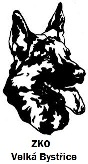 27. října 2013 Bonitaci německých ovčákůMísto konáni: areál Kynologického klubu Klabava č.312 (GPS souřadnice 49°45'.430"N, 13°32'600"E)Program: 	8:00 - 9:00 hod. 	- přejímka psů		9:00  hod. 		- zahájení a začátek posuzování psů Doklady pro účast: originál průkazu původu, výkonnostní a výstavní knížka, očkovací průkaz s platným očkováním, potvrzení o členství v ČKNO, majitelé jedinců předvedených na bonitaci na doživotí předloží potvrzení o zařazení do výběrového chovu.  Posuzuje:                                                 Jiří       Šiška Figurant:   Jaroslav Vyhnal                                      Trénink na bonitaci:  23.10.2013   -  16:00 hod. 	- potvrzení účasti formou sms na tel. 774 994 984, 	- případná změna figuranta nebo tréninku na webu: www.andelnoci.cz   –  novinky	- poplatek za trénink Psi nově zařazení do chovu musí mít v PP zapsán výsledek identity (DNA). Bonitační poplatky: 	 300,-Kč Platba:	Převodem na účet ČKS ZKO č. 312 Klabava: č. ú. 195248347/0300 		            VS - 26102013   a   do textu uveďte své příjmení a jméno !!!!!UZÁVĚRKA PŘIHLÁŠEK	21. října 2013Přihlášky s dokladem o zaplacení bonitačního poplatku zasílejte na adresu nebo na email:Stanislav Pěnkava, Dobřív 311, PSČ 338 44mob.: + 420 774994984;  e-mail: chs.andelnoci@seznam.czPřihlášky lze získat i na webu: www.andelnoci.cz    - novinkyV případě přihlášení těsně před uzávěrkou musí být platba připsána nejpozději v den uzávěrky, tj. 21.10.2013.  Neúčast na bonitaci není důvodem k vrácení poplatku. PŘIHLÁŠKA NA BONITACI NĚMECKÝCH OVČÁKŮKLABAVA  27. října 2013 1. BONITACE		 DOŽIVOTNÍ BONITACE PES			 FENA KRÁTKOSRSTÝ	 DLOUHOSRSTÝJméno a chov. stanice: …………………………………….………………….………………….………….………………….Datum narození: ……………….……...………...Číslo zápisu: …………………..…………………..…………………..Tetovací číslo: …………….……….………. ČIP ……………………….……………..………………………………………….RTG DKK: .…………………….…..……………..…….….RTG DLK: ………………………..….……………………….…….Zkoušky: …………..................................................……………………………………………………….…………..Výstava: .………………………….…….…..…………….….Bonitační kód: ……………..….……………………….…….Otec: ……………………………………….……………………..………Č. zápisu ….........……………………….…………..Matka: ………………..……………….…….……………..……………Č. zápisu …...……………………………………….…Chovatel: ……………………………………………….………..……………………………………………..………………………příjmení, jméno, adresaMajitel: …………………………………………………………….………………………………………………….….……………..příjmení, jméno, adresaProhlašuji, že jsou mi známa ustanovení propozic a svým podpisem se zavazuji je dodržovat.Současně prohlašuji, že všechny údaje na přihlášce jsou pravdivé a že souhlasím s uvedením své adresy, jména a příjmení v katalogu.V …………….……….. dne ………………Podpis majitele ………………………………...